FENTON HIGH SCHOOLGIRLS VARSITY BASKETBALLFenton High School Girls Varsity Basketball beat Clio High School 63-34Wednesday, February 13, 20197:00 PM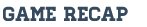 Chloe Idoni scored 14 points, grabbed 4 rebounds and had 2 assists to lead Fenton to a 63-34 victory over visiting Clio. Erin Carter had 13 points, 5 rebounds and 5 assists and Korryn Smith finished the night with 11 points, 5 rebounds and 3 steals. Erin Conroy scored 7 points and Lauren Murphy had 6 points and 5 assists. Erica Behnfeldt scored 4 points and Sam Whaling added 5 rebounds. The Tigers return to action Thursday, February 14th against Flushing at 7:00.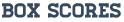 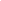 